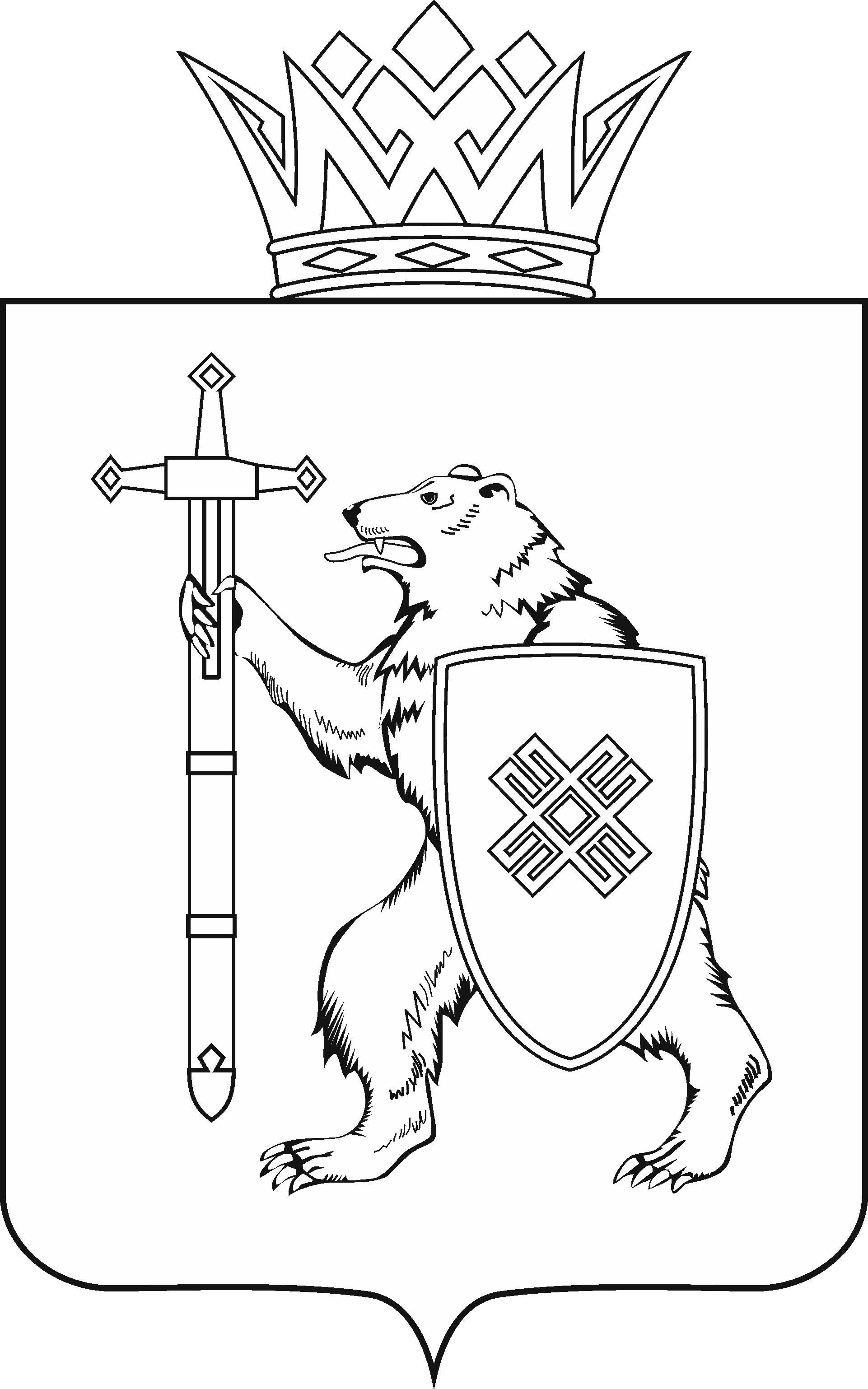 Тел. (8362) 64-14-17, 64-13-99, факс (8362) 64-14-11, E-mail: info@gsmari.ruПРОТОКОЛ № 45ЗАСЕДАНИЯ КОМИТЕТАПОВЕСТКА ДНЯ:О подготовке проекта закона Республики Марий Эл «О внесении изменений в отдельные законодательные акты Республики Марий Эл в области парламентской деятельности».Комитет решил:Направить проект закона Республики Марий Эл «О внесении изменений в отдельные законодательные акты Республики Марий Эл в области парламентской деятельности» для получения заключений в Управление Министерства юстиции Российской Федерации по Республике Марий Эл, прокуратуру Республики Марий Эл, Правительство Республики Марий Эл и Государственную счетную палату Республики Марий Эл.О подготовке проекта постановления Государственного Собрания Республики Марий Эл «О внесении изменений в некоторые постановления Государственного Собрания Республики Марий Эл».Комитет решил:Направить проект постановления Государственного Собрания Республики Марий Эл «О внесении изменений в некоторые постановления Государственного Собрания Республики Марий Эл» для получения заключений в Управление Министерства юстиции Российской Федерации по Республике Марий Эл, прокуратуру Республики Марий Эл, Правительство Республики Марий Эл и Государственную счетную палату Республики Марий Эл.МАРИЙ ЭЛ РЕСПУБЛИКЫН КУГЫЖАНЫШ ПОГЫНЖОЗАКОНОДАТЕЛЬСТВЕКОМИТЕТЛенин проспект, 29-ше, Йошкар-Ола, 424001ГОСУДАРСТВЕННОЕ СОБРАНИЕ РЕСПУБЛИКИ МАРИЙ ЭЛКОМИТЕТ 
ПО ЗАКОНОДАТЕЛЬСТВУЛенинский проспект, 29, г. Йошкар-Ола, 42400124 марта 2021 года 